ATIVIDADE DOMICILIAR - DISTANCIAMENTO SOCIAL COVID-19ATIVIDADES DE ARTE - 2º ANO A, B, CPROFESSOR: JULIANO BATISTAPERÍODO: 13/04 à 17/04ATIVIDADES REFERENTES A: 01 (UMA AULA)Saber como é um estúdio musical e os meios atualmente disponíveis para se ouvir música.A atividade desta semana se encontra nas páginas: 22, 23 e 24 do livro de Arte.Essa atividade deve ser feita como auxílio de um adulto, pois é uma leitura de texto e imagens.O adulto deve ler e mostrar as imagens para a criança, para que ela possa ver os lugares e as formas onde a música pode ser feita e transmitida.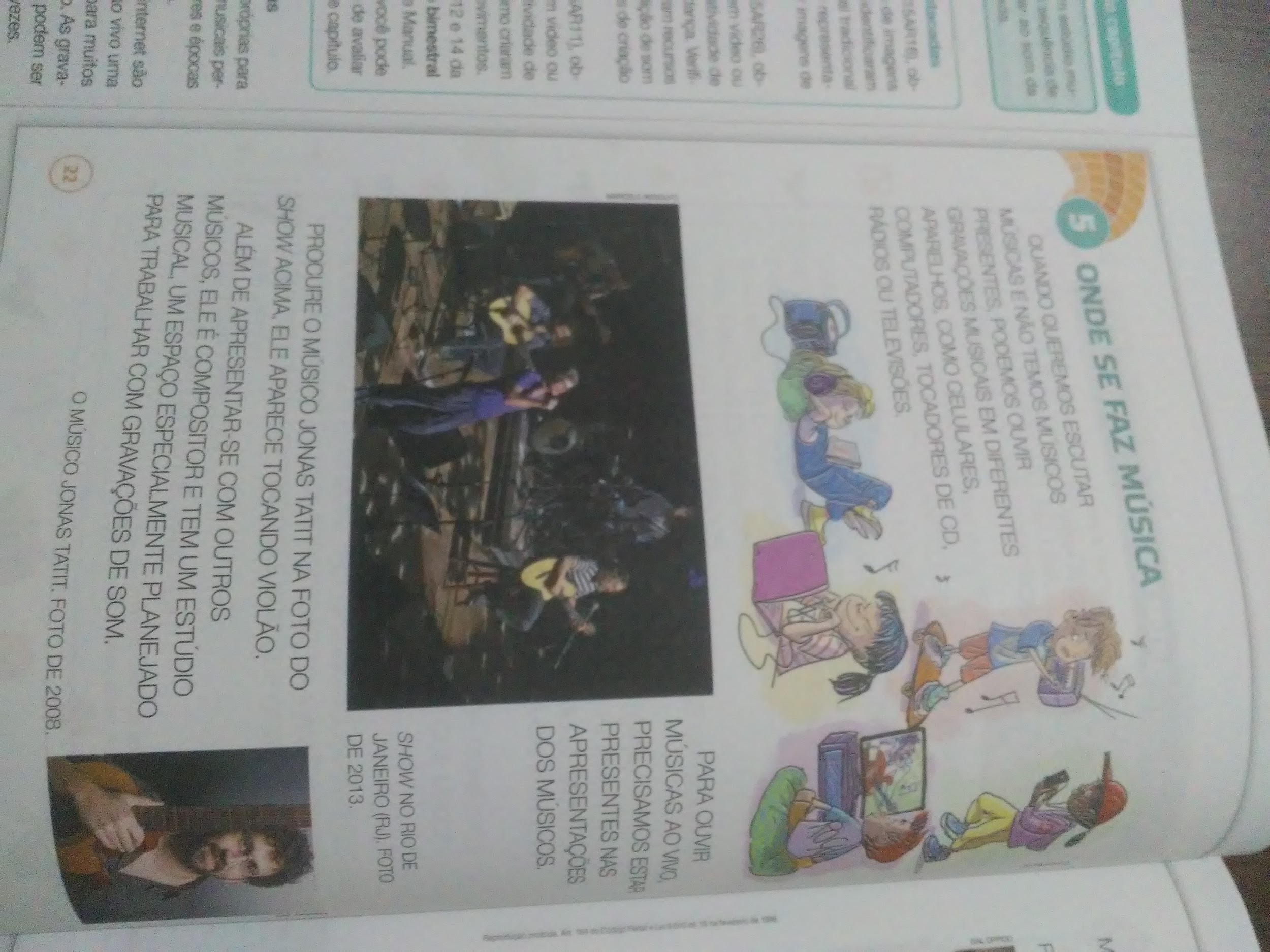 